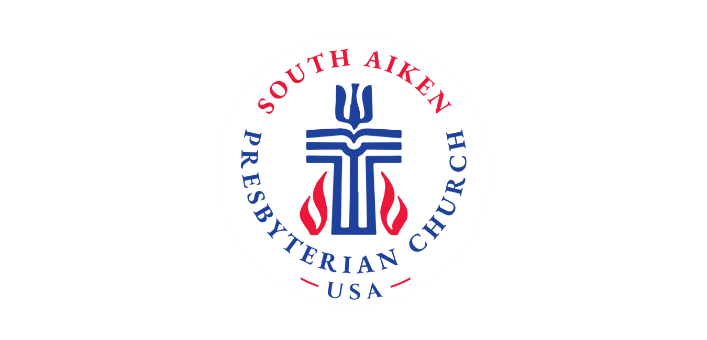 Photo and Video DisclaimerSouth Aiken Presbyterian Church (SAPC) reserves the right to use any photograph or video taken at any event sponsored by SAPC without the express permission of those included within the photograph or video. SAPC may use the photograph or video in publications or other media produced, used, or contracted by SAPC including, but not limited to: brochures, invitations, books, newspapers, magazines, television, websites, etc.To ensure the privacy of individuals and children, images will not be identified using full names or personal identifying information without written approval from the photographed subject, parent, or legal guardian.Persons attending an SAPC event who do not wish to have their images recorded for distribution should make their wishes known to the photographer, and/or the event organizer, and the Communications Specialist in writing. Please include a photograph with this request. SAPC will use the photo for identification purposes and will hold it in confidence.By participating in an SAPC event or by failing to notify SAPC in writing that you do not wish for your photograph used by SAPC, you are agreeing to release, defend, hold harmless, and indemnify SAPC from any and all claims involving the use of your picture or likeness. Any person or organization not affiliated with SAPC may not use, copy, alter, or modify SAPC photographs, graphics, videography, or other similar reproductions or recordings without the advance written permission of an authorized designee from SAPC.Thank you for your understanding and cooperation!If you do not wish to have your photo or video used in media as defined above, please fill out the information below and either email a digital copy to media@southaiken.org, or drop off the physical form at the church main office. Be sure to include a photograph of the individual in question with your request.Please initial the accurate statement._____  I do not wish for my image to be used in media produced for SAPC._____  I do not wish for my minor child’s image to be used in media produced for SAPC.Full name of the individual 
you do not want included in media: ___________________________________________________________Signature: ___________________________________________________________  Date: ________________Parent/Guardian Print name:  __________________________________________________________________Email: ___________________________________________   Phone number: ___________________________